Minutes from the 2023-24 AGM – Held Tuesday 11th July 2023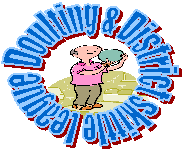 Point of OrderActioned by1Welcome Message from ChairmanSandy opened the meeting and thanked all for another successful Season and great End of Season presentation night once again.Sandy2ApologiesNone, All teams represented3Minutes from Last year AGM signed offAll was voted on and agreed fine and signed off by SandiAll4Treasurers ReportMike presented report to all. Small loss this year which was acceptable to bring down the balance on the account a little.Mike5Committee Members to stand down and vote on new standing committeeAll committee members stand down and voted new officers below:-Chairman:- Sandy GuidiVice Chairman:- Ade WiltshireSecretary:- Mike BaskcombTreasurer:- Mike BaskcombFixtures:- Mike BaskcombResults:- Ashley DrewWebsite:- Ashley Drew/Mike BaskcombEntertainments:- Mary & The MaidensSandy advised all that this year will likely be his last standing as Chairman and that he would look to train the Vice Chair as the successor for 24-25 SeasonEveryone6New Teams or Teams LeavingNorfolk & Chance, will play out of Brook House, Castle Cary on a Thursday. Voted in by all. Will mean each team has free week this year due to 11 teams.Everyone7Any other BusinessRule amendments as sent round by Mike – Voted and passedRule breaches WILL be fined this year as per Rules as its realized we’ve been far too lenient on this prior and its affected things like the Mens Contest turnouts. Fixtures/Results Secretaries will fine teams this year if rules are breached.Wanderers Rule amendments – Ians suggestions for changes were discussed. Rule 6 to be left as is, as it already gives grounds for 9 players to be present and its very rare any team captain would say no. This will be reviewed if does become an issue. Finals night to stay as is on a Friday night end of season.Charity information to be given by Sandy once donations are made. As of 10th August still awaiting reply from the charities.Everyone8Any outstanding issues from 2022-23 SeasonNoneEveryone9Presentation NightSandy thanked Mary and the Maidens once again for the events on the night and the band was very well received by all. Hot buffet was much preferred and overall a very good nightEveryone10Date of next meetingWill be held in 2024 along with Captains Cup. Any issues as always Mike can be contacted and raise with all.Team fees please always pay by BACS where possible, even more so now Lloyds in Shepton is closing.Everyone